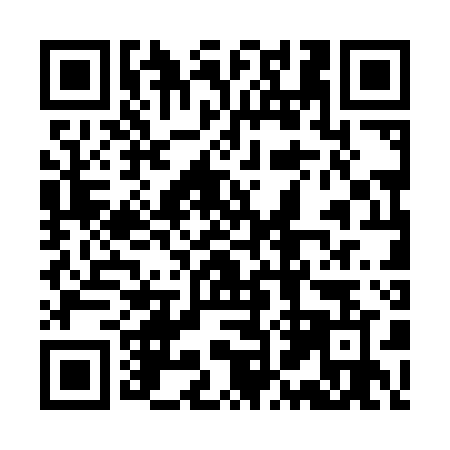 Ramadan times for Breitenbrunn, AustriaMon 11 Mar 2024 - Wed 10 Apr 2024High Latitude Method: Angle Based RulePrayer Calculation Method: Muslim World LeagueAsar Calculation Method: ShafiPrayer times provided by https://www.salahtimes.comDateDayFajrSuhurSunriseDhuhrAsrIftarMaghribIsha11Mon4:304:306:1412:033:145:535:537:3012Tue4:284:286:1212:033:155:555:557:3213Wed4:264:266:1012:023:165:565:567:3414Thu4:244:246:0812:023:175:585:587:3515Fri4:224:226:0612:023:175:595:597:3716Sat4:204:206:0412:023:186:016:017:3817Sun4:174:176:0212:013:196:026:027:4018Mon4:154:156:0012:013:206:036:037:4219Tue4:134:135:5712:013:216:056:057:4320Wed4:114:115:5512:003:226:066:067:4521Thu4:084:085:5312:003:236:086:087:4722Fri4:064:065:5112:003:236:096:097:4823Sat4:044:045:4912:003:246:116:117:5024Sun4:014:015:4711:593:256:126:127:5225Mon3:593:595:4511:593:266:146:147:5326Tue3:573:575:4311:593:276:156:157:5527Wed3:543:545:4111:583:276:176:177:5728Thu3:523:525:3911:583:286:186:187:5929Fri3:503:505:3711:583:296:196:198:0030Sat3:473:475:3511:573:306:216:218:0231Sun4:454:456:3312:574:307:227:229:041Mon4:424:426:3112:574:317:247:249:062Tue4:404:406:2912:574:327:257:259:083Wed4:374:376:2712:564:337:277:279:094Thu4:354:356:2512:564:337:287:289:115Fri4:334:336:2312:564:347:297:299:136Sat4:304:306:2112:554:357:317:319:157Sun4:284:286:1912:554:357:327:329:178Mon4:254:256:1712:554:367:347:349:199Tue4:234:236:1512:554:377:357:359:2110Wed4:204:206:1312:544:377:377:379:23